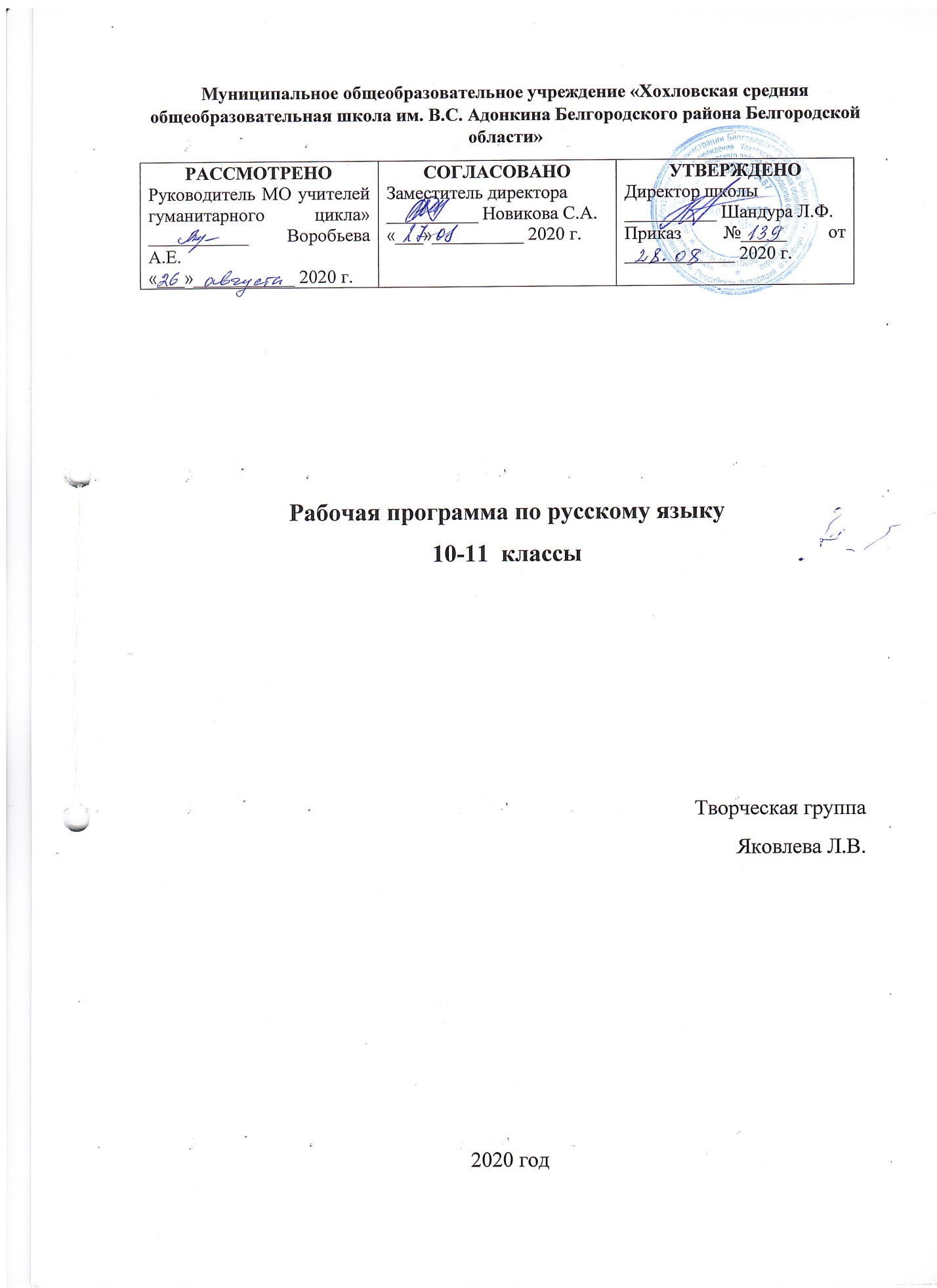 Рабочая программа по русскому языку для 10-11  классов составлена на основе Федерального государственного образовательного стандарта среднего (полного) общего образования, Примерной программы по русскому языку, созданной на основе Федерального государственного образовательного стандарта, Рабочей программы по русскому языку для 10 – 11 классов для общеобразовательных учреждений под редакцией С.И. Львовой (автор-составитель С.И. Львова),  рекомендованной Министерством образования и науки РФ.Освоение отдельных тем по русскому языку возможно с использованием дистанционных (онлайн)  занятий.Планируемые результаты изучения русского языка в 10 - 11 классах(базовый уровень)1. Личностные, метапредметные, предметные результаты обучения При определении результатов освоения выпускниками основной школы программы по русскому языку были учтены сформулированные в Федеральном государственном образовательном стандарте основного общего образования требования к результатам освоения образовательной программы по предмету3, планируемые результаты, изложенные в «Примерных программах среднего (полного) общего образования»4 (базовый и углублённый уровни), а также содержание работы по формированию коммуникативных и языковых умений и навыков и универсальных учебных действий в 5 – 9 классах5 и реальные потребности в развитии и совершенствовании этих способностей при обучении русскому языку в 10 – 11 классах. 3 Личностные результаты освоения выпускниками ос-новной (полной) школы программы по русскому языку Базовый уровень 1) Осознание феномена родного языка как духовной, культурной, нравственной основы личности, как одного из способов приобщения к ценностям национальной и мировой науки и культуры через источники информации на русском языке, в том числе мультимедийные; понимание необходимости бережно хранить национальное культурно-языковое наследие России и ответственности людей за сохранение чистоты и богатства родного языка как культурного достояния нации. 2) Осознание себя как языковой личности; понимание зависимости успешной социализации человека, способности его адаптироваться в изменяющейся социокультурной среде, готовности к самообразованию от уровня владения русским языком; от уровня владения русским языком; понимание роли родного языка для самопознания, самооценки, самореализации, самовыражения личности в различных областях человеческой деятельности. 3) Представление о речевом идеале; стремление к речевому самосовер-шенствованию; способность анализировать и оценивать нормативный, этический и коммуникативный аспекты речевого высказывания. 4) Существенное увеличение продуктивного, рецептивного и потенциального словаря; расширение круга используемых языковых и речевых средств.Метапредметные результаты освоения выпускниками ос-новной (полной) школы программы по русскому языку 1) Владение всеми видами речевой деятельности в разных коммуникативных условиях: -  разными видами чтения и аудирования; способностью адекватно понять прочитанное или прослушанное высказывание и передать его содержание в соответствии с коммуникативной задачей; умениями и навыками работы с научным текстом, с различными источниками научно-технической информации; -  умениями выступать перед аудиторией старшеклассников с докладом; защищать реферат, проектную работу; участвовать в спорах, диспутах, свободно и правильно излагая свои мысли в устной и письменной форме; -  умениями строить продуктивное речевое взаимодействие в сотрудничестве со сверстниками и взрослыми, учитывать разные мнения и интересы, обосновывать собственную позицию, договариваться и приходить к общему решению; осуществлять коммуникативную рефлексию; -  разными способами организации интеллектуальной деятельности и представления её результатов в различных формах: приёмами отбора и систематизации материала на определённую тему; умениями определять цели предстоящей работы (в том числе в совместной деятельности), проводить самостоятельный поиск информации, анализировать и отбирать её; способностью предъявлять результаты деятельности (самостоятельной, групповой) в виде рефератов, проектов; оценивать достигнутые результаты и адекватно формулировать их в устной и письменной форме. 2) Способность пользоваться русским языком как средством получения знаний в разных областях современной науки; совершенствовать умение активно применять полученные знания, умения и навыки в повседневной речевой практике, в процессе учебно-познавательной деятельности в школе, а также в различных условиях межличностного и межкультурного общения. 3) Готовность к получению высшего образования по избранному профилю, подготовка к формам учебно-познавательной деятельности в вузе. 4) Овладение социальными нормами речевого поведения в различных ситуациях неформального межличностного и межкультурного общения, а также в процессе индивидуальной, групповой, проектной деятельности. Предметные результаты освоения выпускниками ос-новной (полной) школы программы по русскому языку 1) Представление о единстве и многообразии языкового и культурного пространства России и мира; об основных функциях языка; о взаимосвязи языка и культуры, истории народа. 2) Осознание русского языка как духовной, нравственной и культурной ценности народа; как одного из способов приобщения к ценностям национальной и мировой культуры. 3) владение всеми видами речевой деятельности: аудирование и чтение: - адекватное понимание содержания устного и письменного высказывания, основной и дополнительной, явной и скрытой информации; -  осознанное использование разных видов чтения (поисковое, просмотровое, ознакомительное, изучающее, реферативное) и аудирования (с полным пониманием аудиотекста, с пониманием основного содержания, с выборочным извлечением информации) в зависимости от коммуникативной задачи; -  способность извлекать необходимую информацию из текстов разной функционально-стилевой и жанровой разновидности, представленных в печатном или электронном виде на различных информационных носителях; -  владение умениями информационной переработки прочитанных и прослушанных текстов и представление их в виде планов, тезисов, конспектов, аннотаций, рефератов; говорение и письмо: -  создание устных и письменных монологических и диалогических высказываний различных типов и жанров в учебно-научной (на материале изучаемых учебных дисциплин), социально-культурной и деловой сферах общения; -  подготовленное выступление перед аудиторией с докладом; защита проекта, реферата; - применение в практике речевого общения орфоэпических, лексических, грамматических, стилистических норм современного русского литературного языка; использование в собственной речевой практике синонимических ресурсов русского языка; соблюдение на письме орфографических и пунктуационных норм; -  соблюдение коммуникативных и этических норм речевого поведения в социально-культурной, официально-деловой и учебно-научной сферах общения, в том числе в совместной учебной деятельности, при обсуждении дискуссионных проблем, на защите реферата, проектной работы; -  осуществление речевого самоконтроля; анализ речи с точки зрения её эффективности в достижении поставленных коммуникативных задач; владение разными способами редактирования текстов. 4) Освоение базовых понятий функциональной стилистики и культуры речи: функциональные разновидности языка, речевые жанры, речевая деятельность и её основные виды, речевая ситуация и её компоненты, основные условия эффективности речевого общения; литературный язык и его признаки, языковая норма, виды норм; нормативный, коммуникативный и этический аспекты культура речи; основные требования, предъявляемые к устным и письменным текстам различных жанров в учебно-научной, обиходно-бытовой, социально-культурной и деловой сферах общения. 5) Проведение различных видов анализа языковых единиц; установление принадлежности текста к определённой функциональной разновидности языка и к определённому жанру; анализ языковых единиц с точки зрения правильности, точности, уместности и выразительности их употребления в речевом высказывании; 6) Анализ речевого высказывания с точки зрения основных условий эффективности речевого общения; оценка коммуникативной, этической и эстетической стороны речевого высказывания; исправление речевых недочётов, а также нарушений языковых, коммуникативных и этических норм современного литературного языка . 2) Коммуникативные умения, являющиеся основой метапредметных результатов обучения Указанные результаты обучения по русскому языку в основном связаны с коммуникативными умениями надпредметного уровня, что отражает основные цели обучения предмету в 10 – 11 классах, направленные на коммуникативную подготовку выпускников к дальнейшей жизни, где коммуникативные способности во многом будут определять социальную и профессиональную успешность человека. Основные коммуникативные умения, которые целенаправленно отрабатываются в курсе русского языка в 10 – 11 классах и являются основой метапредметных результатов обучения, можно разделить на следующие группы: 1) информационно-смысловая переработка текста в процессе чтения и аудирования; 2) создание устного и письменного речевого высказывания; 3) соблюдение языковых, коммуникативных и этических норм в процессе речевого общения. Умения каждой группы постепенно и поэтапно отрабатываются в основной школе6, а затем в 10 – 11 классах развиваются и совершенствуются в связи с реализацией коммуникативной направленности курса, призванного усилить метапредметный статус родного языка, свободное владение которым является условием успешного обучения в старшей школе и дальнейшей социализации выпускника «во взрослой жизни». При этом работа в старших классах строится на основе осмысления важнейших положений современной теории коммуникации и анализа собственного речевого опыта школьника в овладении коммуникативными умениями, основными из которых являются следующие: 1) Информационно-смысловая переработка текста в процессе чтения и аудирования. Адекватно воспринимать информацию и понимать читаемый и аудируемый текст, комментировать и оценивать информацию исходного текста; определять позицию автора; использовать основные виды чтения (поисковое, просмотровое, ознакомительное, изучающее, реферативное и др.) и основные виды аудирования (с полным пониманием аудиотекста, с пониманием основного его содержания, с выборочным извлечением информации и др.) в зависимости от коммуникативной задачи; осознавать коммуникативную цель слушания текста и в соответствии с этим организовывать процесс аудирования; осознавать языковые, графические особенности текста, трудности его восприятия и самостоятельно организовывать процесс чтения в зависимости от коммуникативной задачи; извлекать необходимую информацию из различных источников: учебно-научных текстов, справочной литературы, средств массовой информации, в том числе представленных в электронном виде на различных информаци-онных носителях; использовать ресурсы Интернета, опираясь при этом на специфические возможности гипертекста; свободно пользоваться справочной литературой по русскому языку, в том числе в режиме онлайн; передаватьсодержание прослушанного или прочитанного текста в виде развернутых и сжатых планов, полного или сжатого пересказа, схем, таблиц, тезисов, резюме, конспектов, аннотаций, сообщений, докладов, рефератов; уместно употреблять цитирование; использовать информацию исходного текста в других видах деятельности (например, при составлении рабочих материалов при выполнении проектных заданий, при подготовке докладов, рефератов). 2) Создание устного и письменного речевого высказывания. Создавать устные и письменные монологические и диалогические высказывания различных типов и жанров в учебно-научной, социально-культурной и деловой сферах общения; формулировать основную мысль (коммуникативное намерение) своего высказывания; развивать эту мысль, убедительно аргументировать свою точку зрения; выстраивать композицию письменного высказывания, обеспечивая последовательность и связность изложения; выбирать нужный стиль и тип речи; отбирать языковые средства, обеспечивающие правильность, точность и выразительность речи; высказывать свою позицию по вопросу, затронутому в прочитанном или прослушанном тексте, давать оценку художественным достоинствам исходного текста; владеть основными жанрами публицистики (эссе, рецензия); создавать собственные письменные тексты проблемного характера на актуальные социально-культурные, нравственно-этические, социально-бытовые темы; писать сочинения различных функциональных стилей с использованием разных функционально-смысловых типов речи и их комбинаций; использовать в собственной речи многообразие грамматических форм и лексическое богатство языка; создавать устные высказывания на лингвистические темы общего характера (основные функции языка; связь языка и истории, культуры русского и других народов и т. п.); в устной и письменной форме объяснять смысл лингвистических понятий (речевая ситуация и её компоненты, литературный язык, языковая норма, культура речи и т. д.); строить рассуждения на лингвистические темы, характеризуя основные закономерности языка (например, взаимосвязь единиц языка); владеть приёмами редактирования текста, используя возможности лексической и грамматической синонимии; оценивать речевые высказывания (устные и письменные) с опорой на полученные речеведческие знания. 3) Соблюдение языковых, коммуникативных и этических норм в процессе речевого общения. Применять в практике устного/письменного речевого общения основные орфоэпические, лексические, грамматические, а также орфографические и пунктуационные нормы современного русского литературного языка; стилистически уместно использовать языковые единицы в речи; соблюдать коммуникативные и этические нормы речевого поведения в социально-культурной, учебно-научной, официально-деловой сферах общения; определять цель речевого общения, учитывать коммуникативные намерения партнёра и выбирать адекватные стратегии коммуникации; прогнозировать коммуникативные трудности и преодолевать их в процессе общения, учитывая основные положения современной теории коммуникации; уметь выслушивать разные мнения и учитывать интересыучастников группы в процессе коллективной работы; обосновывать собственную позицию, оценивать разные точки зрения и вырабатывать единое мнение, договариваться и приходить к общему решению; фиксировать замеченные нарушения норм в процессе речевого общения, различать грамматические ошибки и речевые недочёты, тактично реагировать на речевые погрешности в высказывании собеседников; принимать активное участие в спорах, диспутах, дискуссиях, владеть умениями доказывать, отстаивать свою точку зрения, соглашаться/не соглашаться с мнением оппонента, применяя при этом основные этические правила речевого этикета. 3) Универсальные учебные действия Коммуникативные умения, которые отрабатываются на уроках русского языка, являются основой формирования функциональной грамотности как способности человека максимально быстро адаптироваться во внешней среде и активно в ней функционировать. В старших классах продолжается соответствующая работа, которая на этом этапе обучения приобретает особую значимость и напрямую соотносится с универсальными учебными действиями (коммуникативными, познавательными, регулятивными). Вот почему основными индикаторами функциональной грамотности, имеющей метапредметный статус, являются: коммуникативные универсальные учебные действия (владеть всеми видами речевой деятельности, строить продуктивное речевое взаимодействие со сверстниками и взрослыми; адекватно воспринимать устную и письменную речь; точно, правильно, логично и выразительно излагать свою точку зрения по поставленной проблеме; соблюдать в процессе коммуникации основные нормы устной и письменной речи и речевые правила поведения и др.); познавательные универсальные учебные действия (формулировать проблему, выдвигать аргументы, строить логическую цепь рассуждения, находить доказательства, подтверждающие или опровергающие тезис; осуществлять библиографический поиск, извлекать необходимую ин-формацию из различных источников; определять основную и второстепенную информацию, осмысливать цель чтения, выбирая вид чтения в зависимости от коммуникативной цели; применять методы информационного поиска, в том числе с помощью компьютерных средств; перерабатывать, систематизировать информацию и предъявлять её разными способами и др.); регулятивные универсальные учебные действия (ставить и адекватно формулировать цель деятельности, планировать последовательность действий и при необходимости изменять её; осуществлять самоконтроль, самооценку, самокоррекцию и др.). Универсальные учебные действия 1. Извлекать необходимую информацию из текстов разной функционально-стилевой и жанровой разновидности, представленных в печатном или электронном виде на различных информационных носителях; адекватно понимать прочитанное/прослушанное высказывание, осознанно используя разные виды чтения (поисковое, просмотровое, ознакомительное, изучающее, реферативное и др.) и аудирования (с полным пониманием аудиотекста, с пониманием основного его содержания, с выборочным извлечением информации и др.) в зависимости от коммуникативной задачи; перерабатывать, систематизировать прочитанную/прослушанную информацию и предъявлять её разными способами: в виде устного пересказа, сообщения, плана (простого, сложного; вопросного, назывного, тезисного; плана-конспекта), конспекта, реферата, аннотации, схемы, таблицы, рисунка и т.п.; определять основную и второстепенную информацию в процессе чтения и аудирования; проводить информационный поиск, извлекать и преобразовывать необходимую информацию в соответствии с поставленной целью, используя при этом различные источники, включая СМИ и Интернет; использовать персональный компьютер для сбора, классификации и хранения информации, необходимой для выполнения учебных задач, использования в речи, проведения мини-исследований, а также для подготовки сообщений, докладов, выступлений, мультимедийных презентаций, рефератов, исследовательских проектов. 2. Создавать коммуникативно успешные устные/письменные высказывания в учебно-научной (на материале изучаемых учебных дисциплин), социально-культурной и деловой сферах общения; точно, правильно, логично, аргументиррованно и выразительно излагать свою точку зрения по поставленной проблеме; соблюдать в процессе коммуникации основные языковые нормы устной и письменной речи; предъявлять собранную научно-учебную информацию в форме устных/письменных высказываний, а также в электронном виде на различных информационныхосителях; выступать перед аудиторией старшеклассников с докладом, защищать реферат, исследовательскую проектную работу, используя заранее подготовленный текст и мультимедийную презентацию. 3. Анализировать и оценивать речевую ситуацию, определяя цели коммуникации, учитывая коммуникативные намерения партнёра и выбирать адекватные стратегии коммуникации, прогнозировать коммуникативные трудности и преодолевать их в процессе общения, опираясь на основные постулаты современной теории коммуникации; оценивать речевые высказывания, в том числе и собственные, с точки зрения эффективности достижения поставленных коммуникативных задач; различать разные виды нарушения языковых, коммуникативных и этических норм в ходе устного общения, в том числе орфоэпические, грамматические ошибки и речевые недочёты; фиксировать замеченные в процессе речевого взаимодействия нарушения норм и тактично реагировать на речевые погрешности в высказывании собеседников; формулировать в разных формах (констатация, рекомендация, размышления и т.п.) аргументированные выводы по итогам сопоставления творческих работ, презентаций, докладов и проектов учащихся. 4. Участвовать в спорах, диспутах, дискуссиях, свободно и правильно излагая свои мысли в устной и письменной форме и соблюдая коммуникативные и этические нормы речевого поведения; чётко выражать свою позицию и отстаивать её, соглашаясь/не соглашаясь с мнением оппонента и применяя основные этические правила речевого взаимодействия. 5. Самостоятельно проводить небольшое по объёму исследование: выбирать тему мини-исследования, формулировать проблему, ставить и адекватно формулировать цель деятельности с учётом конечного результата (подготовка сообщения, доклада, мультимедийной презентации, реферата, проекта и т. п.), планировать последовательность действий и при необходимости изменять её, находить доказательства, подтверждающие или опровергающие основной тезис; осуществлять контроль за ходом выполнения работы, соотносить цель и результат проведённого исследования; оценивать достигнутые результаты и адекватно формулировать их в устной/письменной форме. 6. Организовывать совместную учебную деятельность, строить продуктивное речевое взаимодействие со сверстниками и взрослыми, соблюдая коммуникативные и этические правила поведения и предупреждая коммуникативные неудачи в речевом общении; обсуждать, формулировать и сообща корректировать общие цели коллективной учебной деятельности и цели индивидуальной работы в составе группы, последовательно выполнять при этом индивидуальную задачу и соотносить её с общими целями коллективной учебной работы; обсуждать, составлять и корректировать план совместной групповой учебной деятельности, распределять части работы среди членов группы, учитывая общие и индивидуальные задачи проводимого мини-исследования, соблюдать намеченнуюпоследовательность действий в процессе коллективной исследовательской деятельности; поэтапно оценивать коллективную и индивидуальную учебную деятельность членов группы, выполняющих совместную работу; выявлять основные проблемы, связанные с индивидуальной и групповой учебной деятельностью, устанавливать причины этих проблем и предлагать пути их устранения. 7. Свободно владеть учебно-логическими умениями: определять объект анализа; проводить анализ, классификацию, сопоставление, сравнение изученных явлений, определять их существенные признаки; различать родовые и видовые понятия, соотносить их при анализе родовидовых определений понятий; устанавливать причинно-следственные отношения между единицами языка и речевыми фрагментами; выполнять индуктивные и дедуктивные обобщения, систематизировать информацию разными способами и т. п.Содержание учебного предмета10 классОсновные особенности письменной речи: подготовленность, логичность, точность изложения; ориентированность только на зрительное восприятие и отсутствие собеседника; передача эмоций при помощи знаков препинания и некоторых других графических средств; возможность многократного воспроизведения, возвращения к тексту, возможность многократного совершенствования; необходимость соблюдения орфографических и пунктуационных норм. Основные условия эффективного общения (2ч) Необходимые условия успешного, эффективного общения: 1) готовность к общению (обоюдное желание собеседников высказать своё мнение по обсуждаемому вопросу, выслушать своего партнёра; наличие общих интересов у собеседников, достаточного жизненного опыта, начитанности, научных знаний для понимания смысла речи собеседника; владение достаточным объёмом культурологических знаний и др.); 2) достаточно высокий уровень владения языком и коммуникативными навыками; 3) соблюдение норм речевого поведения и др. Виды речевой деятельности и информационная переработка текста (18 ч) Виды речевой деятельности (2ч)  Виды речевой деятельности: 1) связанные с восприятием и пониманием чужой речи (ауди-рование, чтение); 2) связанные с созданием собственного  речевого высказывания   (говорение, письмо). 11 класс 34 ч Язык и культура (1ч) Русский яэык как составная часть национальной культуры (1 ч) Основные функции языка: коммуникативная, когнитивная, кумулятивная, эстетическая (повторение). Кумулятивная (культуроносная) функция как способность языка накапливать и передавать опыт поколений, служить хранилищем человеческого опыта, культурно-Функциональная стилистика (14ч) Функциональные разновидности русского языка (2ч) . Функциональная стилистика как раздел лингвистики, который изучает исторически сложившуюся в русском языке систему функциональных разновидностей литературного языка в их взаимном соотношении и взаимодействии. Современное учение о функциональных разновидностях языка. Речевой жанр как относительно устойчивый тематический, композиционный и стилистический тип высказываний, имеющих общие признаки: соответствие определённой коммуникативной цели, завершённость, связь с конкретной сферой общения. Разговорная речь (2ч)    Сфера применения разговорной речи: разговорно-бытовая. Основная функция разговорной речи: общение, обмен мыслями, впечатлениями, мнениями. Основные разновидности разговорной речи: разговорно-официальный и разговорно-бытовой подвиды. Основные признаки разговорной речи: непринуждённость, непосредственность, неподготовленность; эмоциональность, экспрессивность; прерывистость и непоследовательность; оценочная реакция; конкретность содержания. Языковые средства разговорной речи. Официально-деловой стиль (2ч) Сфера применения: административно-правовая. Основные функции официально-делового стиля: сообщение информации, имеющей практическое значение, в виде указаний, инструкций. Основные разновидности (подстили) официально-делового стиля: законодательный, дипломатический, административно-канцелярский. Основные особенности официально-делового стиля: императивность (предписывающе-долженствующий характер); стандартность, точность, не допускающая разночтений; соответствие строгой форме (шаблону), логичность, официальность, бесстрастность; сжатость, компактность, экономное Научный стиль речи (3ч) Сфера применения: научная. Основные функции научного стиля: сообщение научной информации, её объяснение с представлением системы научной аргументации. Основные разновидности (подстили) научного стиля: собственно научный, научно-информативный, научно-справочный, научно-учебный, научно-популярный. Основные жанры научного стиля: собственно научный подстиль: монография, научная статья, научный доклад, рецензия, дипломная работа, диссертация; научно-информативный подстиль: реферат, тезисы, аннотация, патентное описание; научно-справочный подстиль: словарь, словарная статья, справочник, научный комментарий к тексту библиография; научно-учебный подстиль: учебник, учебное пособие, лекция, рецензия; сообщение, доклад ученика; научно-популярный подстиль: статья, очерк, лекция, научно-популярная беседа. Публицистический стиль речи (2ч) Сфера применения: общественно-политическая. Основные функции публицистического стиля: сообщение информации, воздействие на слушателей и читателей. Основные разновидности (подстили) публицистического стиля: газетно-публицистический, радио- и тележурналистский, ораторский, рекламный. Основные особенности публицистического стиля: логичность, образность, эмоцио-нальность, оценочность, призывность; чередование экспрессии и стандарта. Языковые средства публицистического стиля.Язык художественной литературы (3ч) Сфера применения: художественная (произведения художественной литературы). Основная функция языка художественной литературы: воздействие на чувства и мысли читателей, слушателей. Основные разновидности языка худо-жественной литературы: лирика, эпос,драма. Основные особенности языка художественной литературы: художественная образность; эмоциональность, экспрессивность, индивидуализированность; подчинённость использования языковых средств образной мысли, художественному замыслу писателя, эстетическому воздействию на читателей. Языковые средства языка художественной литературы: лексические (неприятие шаблонных слов и выражений, широкое использование лексики в переносном значении, фразеологизмов, разнообразных тропов и фигур речи; намеренное столкновение разностилевой лексики), морфологические (экспрессивное употребление разнообразных морфологических средств), синтаксические (использование всего арсенала имеющихся в языке синтаксических средств, широкое использование разнообразных стилистических фигур). Культура речи (10 ч) Культура речи как раздел лингвистики (2ч) Культура речи как раздел лингвистики, в котором изучаются нормы русского литературного языка (орфоэпические, лексические, грамматические, правописные), а также нормы построения речевого высказывания (устного и письменного) в рамках определённой функциональной разновидности языка и в соответствии с речевой ситуацией общения. Культура речи как владение нормами литературного языка в его устной и письменной формах; умение выбрать и организовать языковые средства, которые в определённой ситуации общения способствуют достижению поставленных задач коммуникации; соблюдение в процессе общения речевых правил поведения. Качества образцовой речи как свойства речи, которые обеспечивают эффективность коммуникации и характеризуют уровень речевой культуры говорящего: правильность, точность, уместность, содержательность, логичность, ясность (доступность), богатство, выразительность, чистота, вежливость. Языковой компонент культуры речи (3ч) Языковые нормы (нормы литературного языка, литературные нормы) как правила использования языковых средств в речи. Норма как образец единообразного, общепризнанного употребления элементов языка (слов, словосочетаний, предложений). Основные виды норм современного русского литературного языка: произносительные (орфоэпические, интонационные), лексические, грамматические (морфологические, синтаксические), правописные (орфографические, пунктуационные). Взаимосвязь раздела «Культура речи» с другими разделами лингвистики.Коммуникативный компонент культуры речи (3ч) Коммуникативный компонент культуры речи как требование выбора и употребления языковых средств в соответствии с коммуникативными задачами общения. Необходимость владения функциональными разновидностями языка, а также умение ориентироваться на условия общения – важное требование культуры речи.  Этический компонент культуры речи (2ч) Этический компонент культуры речи как применение правил поведения, связанных с речевым выражением нравственного кодекса народа; строгий запрет на сквернословие разго-вор на «повышенных тонах» в процессе общения. Чистота речи как отсутствие в ней лишних слов, слов-сорняков, нелитературных слов (жаргонных, диалектных, нецензурных). Вежливость речи как соответствие её коммуникативным нормам поведения. Это качество речи предполагает знание речевого этикета и умение применять его в разных ситуациях общения; желание и внутреннюю потребность человека общаться доброжелательно, учтиво, благопристойно в любых обстоятельствах; способность уважительно относится к собеседнику даже в непростой ситуации общения. Повторение в конце учебного года (3ч) Тематическое планирование10 класс                                                              11 классКалендарно-тематическое планирование10 кл.Календарно-тематическое планирование по русскому языку10 класс 2020-2021уч. годЯзык как средство общения (7 ч) Русский язык как хранитель духовных ценностей нации (1 ч) Русский язык как один из важнейших современных языков мира, как национальный язык русского народа, как государственный язык Российской Федерации и как язык межнационального общения. Отражение в языке исторического опыта народа, культурных достижений всего человечества. Речевое общение как социальное явление (2ч) Социальная роль языка в обществе. Общение как обмен информацией, как передача и восприятие смысла высказывания. Активное использование невербальных средств общения (жесты, мимика, поза). Монолог, диалог и полилог как основные разновидности речи. Устная и письменная речь как формы речевого общения (2ч) Основные особенности устной речи: неподготовленность, спонтанность, прерывистость; ориентированность на слуховое и зрительное восприятие, на присутствие собеседника, его реакцию; передача эмоций при помощи интонации, мимики, жестов; возможность воспроизведения речи только при наличии специальных технических устройств; необходимость соблюдения орфоэпических и интонационных норм. Чтение как вид речевой деятельности (2ч) Чтение как процесс восприятия, осмысления и понимания письменного высказывания. Основные виды чтения: поисковое просмóтровое, ознакомительное, изучающее (обобщение). Основные этапы работы с текстом. Основные виды чтения: поисковое просмóтровое, ознакомительное, изучающее (обобщение). Основные этапы работы с текстом. Аудирование как вид речевой деятельности (2ч) Аудирование как вид речевой деятельности (2ч) Аудирование как процесс восприятия, осмысления и понимания речи говорящего. Аудирование как процесс восприятия, осмысления и понимания речи говорящего. Правила эффективного слушания: максимальная концентрация внимания на собеседнике; демонстрация с помощью реплик, мимики, жестов своего внимания к собеседнику, понимания/непонимания, одобрения/неодобрения его речи; максимальная сдержанность в выражении оценок, советов. Правила эффективного слушания: максимальная концентрация внимания на собеседнике; демонстрация с помощью реплик, мимики, жестов своего внимания к собеседнику, понимания/непонимания, одобрения/неодобрения его речи; максимальная сдержанность в выражении оценок, советов. Основные способы информационной переработки прочитанного или прослушанного текста (5 ч) Основные способы информационной переработки прочитанного или прослушанного текста (5 ч) Информационная переработка прочитанного или прослушанного текста как процесс извлечения необходимой информации из текста-источника и передача её разными способами. Информационная переработка прочитанного или прослушанного текста как процесс извлечения необходимой информации из текста-источника и передача её разными способами. Основные способы информационной переработки текста и преобразования его на основе сокращения: составление плана, тезисов, аннотации, конспекта, реферата, рецензии. Основные способы информационной переработки текста и преобразования его на основе сокращения: составление плана, тезисов, аннотации, конспекта, реферата, рецензии. Говорение как вид речевой деятельности (4ч) Говорение как вид речевой деятельности (4ч) Говорение вид речевой деятельности, посредством которого осуществляется устное общение, происходит обмен информацией. Говорение вид речевой деятельности, посредством которого осуществляется устное общение, происходит обмен информацией. Основные качества образцовой речи: правильность, ясность, точность, богатство,выразительность, чистота, вежливость. . Основные качества образцовой речи: правильность, ясность, точность, богатство,выразительность, чистота, вежливость. . Письмо как вид речевой деятельности (3ч) Письмо как вид речевой деятельности (3ч) Письмо как вид речевой деятельности, связанный с созданием письменного высказывания. Связь письма с другими видами речевой деятельности человека (говорением, чтением, аудированием). Письмо как вид речевой деятельности, востребованный в сфере образования. Виды письменных речевых высказываний школьника. Основные требования к письменной речи: правильность, ясность, чистота, точность, богатство, выразительность. Критерии оценивания письменного высказывания учащегося (содержание письменного высказывания, речевое оформление и выразительность высказывания, соответствие его грамматическим, орфографическим и пунктуационным нормам). Письмо как вид речевой деятельности, связанный с созданием письменного высказывания. Связь письма с другими видами речевой деятельности человека (говорением, чтением, аудированием). Письмо как вид речевой деятельности, востребованный в сфере образования. Виды письменных речевых высказываний школьника. Основные требования к письменной речи: правильность, ясность, чистота, точность, богатство, выразительность. Критерии оценивания письменного высказывания учащегося (содержание письменного высказывания, речевое оформление и выразительность высказывания, соответствие его грамматическим, орфографическим и пунктуационным нормам). Повторение в конце учебного года (3ч) Повторение в конце учебного года (3ч) Повторение и обобщение изученного в 5 – 9 классах, подготовка к ОГЭ (6ч – в течение всего учебного года) Повторение и обобщение изученного в 5 – 9 классах, подготовка к ОГЭ (6ч – в течение всего учебного года) Повторение и обобщение изученного в 5 – 9 классах, подготовка к ЕГЭ (6ч + в течение всего года) № п/пНаименование разделов и темКоличество часовЯзык как средство общения71Русский язык – хранитель духовных ценностей нации12Речевое общение как социальное  явление23Речь устная и письменная24Основные условия эффективного общения2Виды речевой деятельности и информационная переработка текста                                             185           Виды речевой деятельности                                                                 25           Виды речевой деятельности                                                                 25           Виды речевой деятельности                                                                 26Чтение как вид речевой деятельности         27Аудирование как вид речевой деятельности          28Основные способы информационной переработкипрочитанного или прослушанного текста 59Говорение как вид речевой деятельности4101112Письмо как вид речевой деятельностиПовторение в конце учебного годаПовторение и обобщение изученного в 5-9 кл., подготовка к ЕГЭИтого:336         34ч.№ п/пНаименование разделов и темКоличество часовЯзык и культура1Функциональная стилистика141Функциональные разновидности русского языка22Разговорная речь23Официально- деловой стиль речи24Научный стиль речи3  5      Публицистический стиль речи                                                                   2  5      Публицистический стиль речи                                                                   2  5      Публицистический стиль речи                                                                   26Язык художественной литературы         3Культура речи         107Культура речи как раздел лингвистики  28Языковой компонент культуры речи  39101112Коммуникативный компонент культуры речиЭтический компонент культуры речиПовторение в концк учебного годаПовторение и обобщение изученного, подготовка к ЕГЭИтого:         3          2          3           6            34Язык и культураЯзык и культураЯзык и культураРусский язык как хранитель духовных ценностей нации Упр. 1,2,3Русский язык как хранитель духовных ценностей нацииСтр. 10-12, упр. 4Использование диалектов, просторечий в художественной литературе Упр. 5Роль родного языка в жизни человека Упр. 6Основные функции языкаСтр. 14-15, упр.9Речевое общение как социальное явление§ 2 стр18-19Речевая ситуация Упр. 13,14Интернет как средство связиУпр.15-17Культура речиКультура речиКультура речиЯзык, жесты, мимикаУпр.18-19Невербальные средства общения в художественной литературеУпр. 21,22,24Виды графических знаков в текстах и повседневной жизни человекаУпр.25 , 26Монолог, диалог, полилог§ 2 стр. 32-34, упр. 27Монолог, диалог, полилог в художественной литературеУпр. 29Полилог интернет-чатаУпр.30Основные условия эффективного общения§ 4, стр73-75, упр. 66Основные условия эффективного общенияУпр. 68,69,70, 76Интерактивное общение с помощью интернета Стр.80-81 упр.73Коммуникативный барьерСтр. 87-88, упр.79,80Особенности невербальных средств общенияУпр.85,86, 87,88Диалектное произношение как одна из причин коммуникативных затруднений Упр. 94Речевые ошибки Упр.98, 99Речевая деятельность. Текст.Речевая деятельность. Текст.Речевая деятельность. Текст.Речь устная и письменная§ 3 стр. 43-46, упр. 40Устная речь как формы речевого общенияУпр.42Устная речь как формы речевого общенияУпр. 47, 49Роль интонации в устной речиУпр. 45, 50Письменная  речь как формы речевого общения . основные требования к письменному текстуУпр. 56Виды речевой деятельности§ 5 упр. 108Роль чтения в развитии родного языка§6 упр.129Роль аудирования в развитии родного языка§7 упр. 163Основные способы переработки прочитанного или прослушанного текста§8, стр.194-198Основные способы переработки прочитанного или прослушанного текстаУпр.195Говорение как вид речевой деятельности§9, упр. 245, 247Письмо как вид речевой деятельности§10, упр. 271Повторение и обобщение изученного№п/пНаименование раздела и темЧасы учебного времениПлан. сроки похожденияФакт.срокиПримечаниеЯзык как средство общения1Русский язык как хранитель духовных ценностей нации 102.092Входной контроль. Речевое общение как социальное явление109.093Речевое общение как социальное явление116.094Речь устная и письменная123.095Речь устная и письменная130.096Основные условия эффективного общения107.107Основные условия эффективного общения114.108Повторение и обобщение изученного121.109Подготовка к ЕГЭ111.11Виды речевой деятельности и информационная переработка текста                                             10Виды речевой деятельности118.1111Виды речевой деятельности125.1112Чтение как вид речевой деятельности102.1213Чтение как вид речевой деятельности109.1214Промконтроль. Аудирование как вид речевой деятельности116.1215Аудирование как вид речевой деятельности123.1216Повторение и обобщение изученного113.0117Одготовка к ЕГЭ120.0118Основные спосоы информационной переработки прочитанного или прослушанного текста127.0119Основные способы информационной переработки прочитанного или прослушанного текста: план, тезисы, аннотация103.0220Конспект, виды конспектов110.0221Реферат, основные части реферата117.0222Рецензия как способ информационной переработки текста124.0223Повторение и обобщение изученного103.0324Говорение как вид речевой деятельности110.0325Признаки говорения как  вида речевой деятельности117.0326Признаки говорения как как вида речевой деятельности131.0327Практические задания  на закрепление темы «Говорение как вид речевой деятельности»107.0428Подготоыка к ЕГЭ114.0329Письмо как вид речевой деятельности121.0330Письмо как вид речевой деятельности128.0431Письмо как вид речевой деятельности105.0532Повторение изученного112.0533Итоговый контроль119.0534Анализ итоговой работы126.05